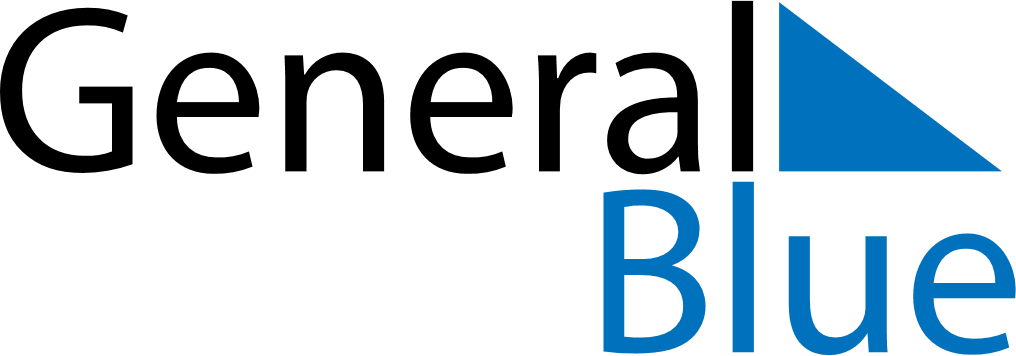 May 2024May 2024May 2024May 2024May 2024May 2024Gimo, Uppsala, SwedenGimo, Uppsala, SwedenGimo, Uppsala, SwedenGimo, Uppsala, SwedenGimo, Uppsala, SwedenGimo, Uppsala, SwedenSunday Monday Tuesday Wednesday Thursday Friday Saturday 1 2 3 4 Sunrise: 4:43 AM Sunset: 8:45 PM Daylight: 16 hours and 1 minute. Sunrise: 4:40 AM Sunset: 8:47 PM Daylight: 16 hours and 6 minutes. Sunrise: 4:38 AM Sunset: 8:50 PM Daylight: 16 hours and 12 minutes. Sunrise: 4:35 AM Sunset: 8:52 PM Daylight: 16 hours and 17 minutes. 5 6 7 8 9 10 11 Sunrise: 4:32 AM Sunset: 8:55 PM Daylight: 16 hours and 22 minutes. Sunrise: 4:30 AM Sunset: 8:57 PM Daylight: 16 hours and 27 minutes. Sunrise: 4:27 AM Sunset: 9:00 PM Daylight: 16 hours and 32 minutes. Sunrise: 4:24 AM Sunset: 9:02 PM Daylight: 16 hours and 37 minutes. Sunrise: 4:22 AM Sunset: 9:05 PM Daylight: 16 hours and 42 minutes. Sunrise: 4:19 AM Sunset: 9:07 PM Daylight: 16 hours and 47 minutes. Sunrise: 4:17 AM Sunset: 9:09 PM Daylight: 16 hours and 52 minutes. 12 13 14 15 16 17 18 Sunrise: 4:14 AM Sunset: 9:12 PM Daylight: 16 hours and 57 minutes. Sunrise: 4:12 AM Sunset: 9:14 PM Daylight: 17 hours and 2 minutes. Sunrise: 4:10 AM Sunset: 9:17 PM Daylight: 17 hours and 7 minutes. Sunrise: 4:07 AM Sunset: 9:19 PM Daylight: 17 hours and 11 minutes. Sunrise: 4:05 AM Sunset: 9:21 PM Daylight: 17 hours and 16 minutes. Sunrise: 4:03 AM Sunset: 9:24 PM Daylight: 17 hours and 21 minutes. Sunrise: 4:00 AM Sunset: 9:26 PM Daylight: 17 hours and 25 minutes. 19 20 21 22 23 24 25 Sunrise: 3:58 AM Sunset: 9:28 PM Daylight: 17 hours and 30 minutes. Sunrise: 3:56 AM Sunset: 9:31 PM Daylight: 17 hours and 34 minutes. Sunrise: 3:54 AM Sunset: 9:33 PM Daylight: 17 hours and 39 minutes. Sunrise: 3:52 AM Sunset: 9:35 PM Daylight: 17 hours and 43 minutes. Sunrise: 3:50 AM Sunset: 9:37 PM Daylight: 17 hours and 47 minutes. Sunrise: 3:48 AM Sunset: 9:40 PM Daylight: 17 hours and 51 minutes. Sunrise: 3:46 AM Sunset: 9:42 PM Daylight: 17 hours and 55 minutes. 26 27 28 29 30 31 Sunrise: 3:44 AM Sunset: 9:44 PM Daylight: 17 hours and 59 minutes. Sunrise: 3:42 AM Sunset: 9:46 PM Daylight: 18 hours and 3 minutes. Sunrise: 3:40 AM Sunset: 9:48 PM Daylight: 18 hours and 7 minutes. Sunrise: 3:39 AM Sunset: 9:50 PM Daylight: 18 hours and 11 minutes. Sunrise: 3:37 AM Sunset: 9:52 PM Daylight: 18 hours and 14 minutes. Sunrise: 3:35 AM Sunset: 9:54 PM Daylight: 18 hours and 18 minutes. 